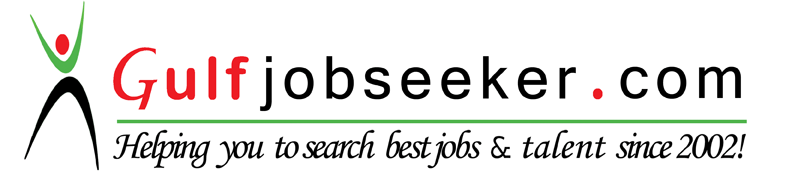 Whats app  Mobile:+971504753686 Gulfjobseeker.com CV No:1571844E-mail: gulfjobseeker@gmail.comCareer Summary:Result-oriented dynamic professional with 8+years of experience in areas of Retail i.e. Logistics & Inventory management, Comprehensive knowledge of the warehouse management field.Currently with Future Group-Central as an Warehouse ManagerProfessional Experience: FUTURE GROUP-CENTRAL (9th Feb 2011- till date)Designation- Warehouse Manager Looking after all end to end Inventory & Supply Chain Related Issues. Handling all the inbound & Outbound Deliveries.Ensure that warehouse associates and other employees are properly engaged and that the warehouse is running at maximum efficiency. Keeping a track of Shortages in Stores. Co-ordination between Supplier & Warehouse for timely delivering the stocks. Acting as a bridge between the clients and the company for the requirements. Monitoring the entire warehouse activities with regard to placing of product to replenishment of stocks. Ensuring availability of stocks at store. Timely disposable of defective finished goods.Interacting with the Department Head to discuss and resolve the critical problems & Quantifiable improvements.Conducting CCPI of high value brand to maintain accuracy.Keeping track of GIT & SIT.To ensure adherence to SOPs, Inventory Management, In warding, Goods Receipt Note (GRN), RTV.Keeping an track of Fast Moving SKU’s & non moving SKU’s.Quarterly taking approvals from HO to scrap the disposable stocks to clear the SOH.Co-ordinating with the vendors to arrange the pickup of RTV’ed stocks so that there will no space crunch at Ware House.Conducting Quarterly Stock Check.Responsible for streamlining systems, processes and methods to control and reduce levels of shrinkage and resultant losses in the storesHelping the business in achieving their KRA through Analysis & actionableACHIEVMENTSReduce the Shrinkage level to 0.16% Article level accuracy maintained Bin Card System implemented at store level resulting into correct & accurate SOH system v/s actualPREVIOUS ASSIGNMENTTITAN INDUSTRIES LTD – TITAN EYE+ (Jan 2010- Feb 2011)Designation- CFA In charge Handling ordering of all type of Lenses, Frames, Sunglasses.Dispatches of all material to all the Locations.Timely dispose of Damage & Defective goods to respective vendorsFollow up for vendor paymentsFollow up with the store team for timely Inward & bill submition.ODYSSEY INDIA LTD (Jun 2007- Dec 2010)Designation- Store Incharge Handling Store of 5700sqft.Responsible for P&L growthTraining and development of managerial and sales staffResponsibility of Administration, driving HR activities and in-charge of safety of  store assetsEqually Responsible for P& L of the store.Training and development of managerial and sales staffVISHAL MEGA MART - Ahemadabad(Aug 2006- May 2007) Designation- Purchase Executive Achievement of Net Margin across business categoryIncrease in contribution to overall sales (Category)Terms of trade with the national/Regional/Local brands.Overseeing Maintenance of Optimum stock levels at DCEnsure direct delivery in some of the category where applicable to the storeEnsure the continuous implementation of new category/Brand/Product on an ongoing basis.To ensure implementation of innovate sales methods to increase revenues across categoryTo put up systems/processes/liquidation plans and ensure adherence in order to reduce financial liability as a result of stock aging and damageIT SkillsSAP- Material ManagementMS Office- Excel, PowerPointPersonal Detail:Marital status	:	MarriedDOB   		:	07th may 1983AcademicsB.ComPune University 2003HSCMaharashtra Board2000SSCMaharashtra Board1998